Муниципальное казенное дошкольноеобразовательное учреждение - детский сад комбинированного вида №3Барабинского района Новосибирской области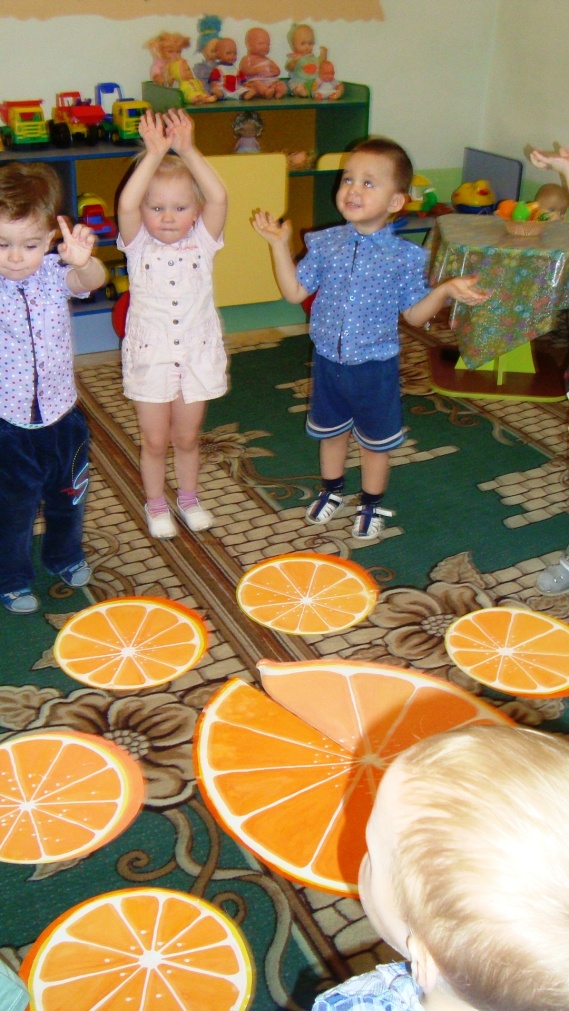  Выполнила и провела: Герман Мария Михайловна, воспитательДень здоровья "Спасение витаминки" вторая младшая группа Цель:Формирование навыков здорового образа жизни, развитие речи детей и двигательной активности.Задачи:• Продолжать прививать любовь к культурно-гигиеническим навыкам.• Воспитывать чувства дружелюбия и взаимопомощи.• Развивать речевую активность детей.Ход развлечения:На спортивную площадкуПриглашаем мы всех вас.Праздник спорта и здоровьяНачинается сейчас.(Дети собираются в спортивном зале)Ведущий : Все собрались?Все здоровы?Бегать и играть готовы?Ну, тогда подтянись,Не зевай и не ленись.Витаминка: Здравствуйте, ребята! А вы знаете, кто я? (ответы детей) Я Витаминка! А вы знаете, какой сегодня день?Дети: Да! (ответ детей)Витаминка: Правильно. Сегодня день здоровья! А что нужно для того, чтоб быть здоровым?Дети: (ответы детей: закаляться, спортом заниматься, зарядка и т. д.)Ведущий: Правильно, с зарядки начинается день. И сейчас мы с вами тоже сделаем весёлую зарядку! Под музыку все дети делаю зарядку.На лесной полянки в рядЗвери делают зарядкуЗаяц головой вращаетМышцы шеи разминаетПолосатенький енотИзображает вертолетЛапками машет назад и вперёдСловно собрался в далёкий походСерый волк немного сонныйвыполняет он наклоны:«Ты, волчишка, не ленись!Вправо влево наклонись.А потом вперёд назад!Получишь бодрости заряд!Медвежонок приседает от полапятки отрывает.Ну, а белки, словно мячикиДружно прыгают и скачут.Ведущий: И так, продолжаем наш праздник. А где же наша витаминка? Давайте её позовём! Раз, два, три – витаминка выходи!Дети: Раз, два, три – Витаминка выходи! (повторяют несколько раз) Под музыку выходит «Ангина»Ангина: И чего кричите? Кого зовёте? Здоровья хотите? Хотите быть крепкими, сильными, здоровыми, чистенькими? Ничего у вас не получится. Я теперь ваша Витаминка. А это мои верные помощники – микробы!Ведущий: Нет, ты не похожа на нашу Витаминку. Посмотри на себя!Ангина: А что такое? (осматривает себя) Всё прекрасно! Меня все очень любят. Из-за меня все сидят дома, болеют, кашляют, чихают.Ведущий: Ребята, по-моему, это не наша Витаминка! Дети, кто это? Из-за неё мы болеем, кашляем, чихаем. Вы узнали её?Дети: (перечисляют знакомые для них заболевания)Ведущий: Да, это Ангина!Ангина: Смотрите – ка, какие умные нашлись, узнали меня!Ведущий: Признавайся, куда дела нашу Витаминку?Ангина: А я её спрятала! И вообще, как чихну на вас – сразу все заболеете!Ведущий: Нет, не будем мы болеть! Ребята, скажите, что нужно делать, чтобы не заболеть?Дети: Есть витамины, лук, чеснок, спортом заниматься!Ведущий: А давайте покажем «Ангине», что мы её не боимся, что мы сильные, ловкие, смелые!Ангина: Сейчас я посмотрю, какие вы ловкие.Проводиться игра «Не урони мяч»Ангина: Девочки- внимание!Мальчики – внимание!Есть для вас еще одноВеселое задание!Проводится игра «Попади в корзину» Под музыку дети выстраиваются в две колонны образуя две команды.. Перед каждой командой стоит корзина. Дети должны попасть в корзину, который расположен на другом конце площадки. Участник может бросить только один мяч. Побеждает та команда, которая больше всех мячей закинет в корзину.Ангина: Что-то мне не нравятся эти детишки. Какие – то они слишком ловкие. Я приготовила для вас ещё одно задание. Эстафета «Перепрыгни через кочку»Айболит: Здравствуйте, ребята! Вы, конечно же, узнали меня. Я - Добрый Доктор Айболита А вы тут случайно ангину не встречали. Она забрала у меня мои медицинские инструменты и убежала. Наверное, где-то озорничает.Дети: Да встречали и показывают на ангину.Айболит: А вот она где. (обращается к ангине).Ну-ка быстро отдавай мои медицинские инструменты!Ангина: Да вот они, забирай (отдаёт коробку а в нет всевозможные инструменты.Айболит: Ребята, а где же мои медицинские инструменты и принадлежности, давайте их найдем.Дид. игра «Собери медицинские инструменты».Айболит просит детей помочь ему собрать медицинские инструменты в чемоданчик и спрашивает - знают ли дети, для чего нужны инструменты.Градусник нужен для измерения температуры тела.Шпатель-палочка нужна для осмотра горла. Трубочка (Фонендоскоп) для прослушивания дыхания. Бинт для перевязки ран, вата и йод для обработки ран.Айболит: Спасибо,ребята.Ведущий: А ещё наши ребята знают частушки о здоровом образе жизни!Под фонограмму дети поочерёдно по группам исполняютЧастушки.1 ребёнок:Руки с мылом надо мыть,Чтоб здоровенькими быть.Чтоб микробам жизнь не дать,Руки в рот не надо брать.2 ребёнок:Всякий раз, когда едим,О здоровье думаем:Мне не нужен жирный крем,Лучше я морковку съем.3 ребёнок:Физкультурой занимайся,Чтоб здоровье сохранять,И от лени постарайсяПобыстрее убежать.4 ребёнок:От простой воды и мылаУ микробов тают силы.Чтоб микробам жизнь не дать,Руки в рот не надо брать.5 ребёнок:Ты зарядкой занимайся,Если хочешь быть здоров.Водой холодной обливайся–Позабудешь докторов.6 ребёнок:Любим спортом заниматься:Бегать, прыгать, кувыркаться.А зима настанет–Все на лыжи встанем.Ангина: Караул! Погибаю! Хорошо. Хорошо, отдам вам вашу Витаминку, забирайте!«Ангина» убегают за угол, и вместо её появляется витаминкаВитаминка: Спасибо, ребята, что освободили меня. Какие вы все смелые, ловкие, дружные. Мне пора в своё королевство. Всем вам желаю всегда быть крепкими, не болеть, соблюдать правила гигиены и тогда мы с вами будем верными друзьями. До свидание! Витаминка прощается с детьми и уходит.Ведущий: а закончим мы с вами наш праздник весёлой пробежкой.+❤ В Мои закладки